Библиотека как один из факторов качества жизни людей с ограниченными возможностями здоровья (в рамках темы «Библиотека – доступная среда»): опыт работы спецбиблиотекиГалина Александровна Ермакова, заведующая специальной библиотекой для слепых и слабовидящих МБУ «Централизованная библиотечнаяСистема г. Бийска» (Алтайский край, г. Бийск)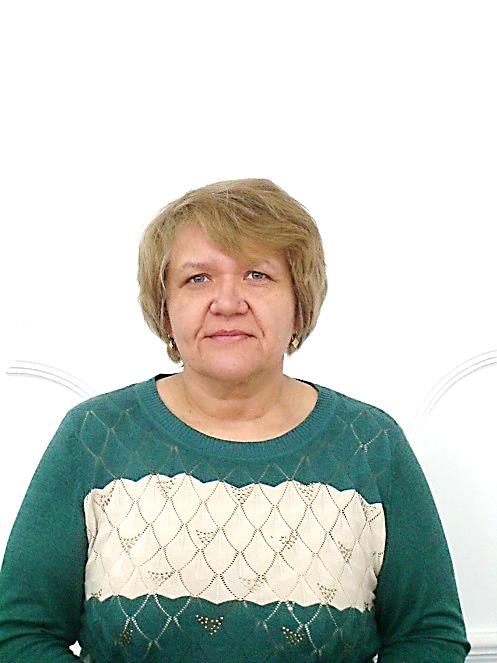 Аннотация: в докладе представлен опыт работы спецбиблиотеки Муниципального бюджетного учреждения «Централизованная библиотечная система г. Бийска» Алтайского края. Рассказывается о разнообразных формах и технологиях работы, способствующих реабилитации людей с ограниченными возможностями здоровья, представлена исследовательская и грантовая деятельность библиотеки.Спецбиблиотека – филиал для инвалидов Централизованной библиотечной системы г. Бийска была открыта в 1989 г. совместными усилиями Центральной городской библиотеки и городского общества инвалидов. В это же время в Бийске функционировала и спецбиблиотека – филиал Алтайской краевой спецбиблиотеки, которая обслуживала незрячих и слабовидящих читателей и имела большой опыт работы с этой категорией инвалидов.В 2006 г. под руководством Центральной библиотеки произошла их реорганизация: обе библиотеки были объединены в одну – спецбиблиотеку муниципального учреждения «Централизованная библиотечная система г. Бийска».  Появилась возможность организовать работу с инвалидами на более высоком уровне.Сегодня спецбиблиотека обслуживает 490 читателей, для которых проводится более 80 мероприятий в год. Фонд библиотеки насчитывает около 10 500 экземпляров. Сотрудниками библиотеки ведется большая социальная работа, которая способствует активному вовлечению инвалидов в социокультурные реабилитационные мероприятия и направлена на активизацию жизненной позиции инвалидов, а также на повышение их мобильности. Для этой цели используются разнообразные формы и технологии работы.Одним из важных реабилитационных мероприятий является ежегодный конкурс по письму и чтению по системе Брайля. К разработке конкурса привлекаются инвалиды по зрению. Так, инвалид 1 гр. по зрению Галина Михайловна Лукьяненко, имеющая звание «Лучший брайлист Алтая» и читательница библиотеки с 1984 г. делает разметку текста для чтения, следит в ходе конкурса за чтецами, проводит диктанты и проверяет письменные работы участников.Многие наши читатели участвуют в краевых брайлевских конкурсах, проводимых Алтайской краевой спецбиблиотекой и занимают призовые места. Жизнь не стоит на месте, приходится находить новые формы работы. И такой новой формой работы в Год экологии стала акция «Эколого-познавательные экскурсии «Изучаем край родной». Нам захотелось вывезти инвалидов на природу – показать и рассказать им о красотах нашего края и республики Алтай. Конечно, сейчас турагентства предлагают немало маршрутов, но они не приспособлены для путешествий людей с ограниченными возможностями. Поэтому мы задумались, как нам организовать эти экскурсии с пользой. Сначала мы опросили наших читателей, куда бы они хотели съездить и где побывать и наметили маршруты. Автобус заказывали у частного предпринимателя, которая делала для инвалидов хорошую скидку, поэтому поездки были доступны большинству наших инвалидов. Автобусы всегда предоставлялись с учётом наших пожеланий и удобства. После поездок людей бесплатно развозили практически до дома, высаживали на близлежащих остановках. За три года было проведено 12 выездных экскурсий. Многие наши инвалиды, впервые за много лет, выехали на природу. Хорошему отдыху способствовало ещё и то, что эти люди были среди своих, чувствовали себя комфортно, не боялись, что могут кого-то стеснить.  Поездки также способствовали укреплению семейных отношений, т.к. многие ездили с детьми, внуками и другими родственниками. Отличием наших поездок от экскурсий турагентств является то, что мы всегда можем заехать по пути ещё в какое-нибудь интересное место или наоборот, куда-то не заезжать, исходя из физических возможностей инвалидов.В библиотеке работает надомный абонемент. Услугами надомного абонемента пользуются 35 человек. Было решено внести немного праздника в жизнь этих людей. Поэтому ещё одной новой формой работы стало – приход Деда Мороза и символа года читателям надомного абонемента. Читатели очень благодарны за это внимание, сами в ответ пишут стихи, поздравительные открытки, пекут пироги. В библиотеке работают два пункта внестационарного обслуживания – Дом-интернат для престарелых и инвалидов и детский сад компенсирующего вида № 83, специалисты которого находятся на индивидуальном информировании.Хочется отметить, что читатели всегда откликаются на наши предложения по улучшению проводимых мероприятий. В последнее время мы вместе с ними практически на всех мероприятия разыгрываем небольшие сценки, а на каждый Новый год готовим целое представление с большим участием инвалидов. Так, при проведении «Африканского Нового года», было задействовано 11 человек. Мы стараемся привлекать как можно больше инвалидов в т.ч. и молодых людей для участия не только в сценках, но и в чтении стихов, пении песен. Молодежь с удовольствием откликается. Дедом Морозом у нас был Василий Кавуновский, инвалид 3 группы, с задержкой умственного развития, рабочий предприятия инвалидов, но это не помешало ему блестяще справиться с ролью.  Участие в мероприятиях делает таких людей более свободными в общении, поднимает их самооценку. У нас даже сложились актёрские дуэты. Те читатели, которые участвуют в проведении мероприятий, могут почувствовать себя певцами, чтецами, организаторами и ведущими. Это помогает инвалиду стать уверенным в своих возможностях, проявить творческие способности и помогает самовыражению. Например, вечера, посвящённые Владимиру Высоцкому, Эдуарду Асадову и Сергею Есенину подготовили и провели супруги Шматовы Татьяна и Евгений, инвалиды по зрению 1 группы. Приглашаем выступать на наших праздниках и различные коллективы города, ведь не все могут добраться до городских клубов, где выступают эти коллективы. В прошлом году ко Дню образования ВОС, совместно с местной организацией ВОС был проведен День открытых дверей «Пути реабилитации и интеграции инвалидов по зрению». В рамках мероприятия были проведены три двухчасовые экскурсии – для общественных организаций Бийска, для отделов и управлений администрации города и студентов факультета психологии Бийского государственного педуниверситета. В ходе экскурсий было рассказано о работе местной организации ВОС, спецбиблиотеки, предприятия инвалидов «Росток», проведены мастер-классы по письму по системе Брайля, вязанию, кулинарии. Были продемонстрированы различные тифлоприборы, пел хор местной организации ВОС, прошла игра в шоу-даун, состоялось знакомство гостей с собакой-проводником и др.Любимыми реабилитационными мероприятиями у читателей являются кулинарная выставка и выставка прикладного творчества, где люди с ограниченными возможностями показывают свои таланты.С прошлого года мы совместно с Бийской местной организацией ВОС раз в квартал проводим День социальной доброты, посещая наших старейших читателей, членов ВОС, многие из которых уже не выходят из дома и которым уже за 80. Тесно сотрудничает спецбиблиотека с Бийской местной организацией ВОС, много проводим совместных мероприятий. Не остаётся в стороне библиотека и в общественной жизни. Так, заведующая спецбиблиотекой Ермакова Галина Александровна является членом бюро местной организации ВОС и делегатом на отчётных и отчётно-выборных конференциях местного и регионального значения.В Месячник пожилого человека вместе с председателем местной организации ВОС приходим проведать наших инвалидов по зрению, живущих в «Доме для престарелых и инвалидов», дарим им подарки, организовываем небольшой концерт силами студентов Бийского педагогического колледжа. Успешно работаем и со средствами массовой информации. Практически каждое крупное мероприятие или событие освещается в газетах или местном телевидении. Совместно с председателем Бийской местной организации ВОС Сафроновой Еленой Васильевной и заведующей спецбиблиотекой была написана статья «Так не скучно мы живем», которую опубликовали в журнале «Библиотека».Библиотека активно участвует в различных опросах, круглых столах, интернет-форумах, исследовании муниципального бюджетного учреждения «Централизованная библиотечная система г.Бийска» - «Краеведческая книга: Что предПОЧИТАЕТ город», акции по пропаганде книг и чтения в «Читающем» трамвае. Ко Дню семьи, любви и верности наша библиотека сделала большую ромашку – символ праздника, на лепестках которой были изречения великих людей о любви и семье и предлагали в трамвае погадать. Люди реагировали очень положительно и с удовольствием участвовали. Спецбиблиотекой проведено большое исследование, на основании которого была написана работа «Тихий подвиг во славу города» (Члены ВОС в жизни Бийска), в котором рассказывается о становлении ВОСовских организаций и учреждений г. Бийска, о культурной и спортивной жизни инвалидов по зрению.  В 2019 г. был разработан проект «Доступная видеосреда» (просмотр фильмов с тифлокомментариями), который стал победителем Конкурса по отбору проектов на получение грантов Губернатора Алтайского края в сфере культуры. Цель проекта: организация культурного досуга, создание условий для повышения активности людей с ограниченными возможностями здоровья по зрению и социальной интеграции их в современное общество посредством просмотра кинофильмов с тифлокомментариями. Средства, полученные по гранту, были направлены на приобретение оборудования – экрана на штативе, проектора, акустической системы и штор для затемнения. В рамках гранта проведено три мероприятия:- детский праздник «В стране сказок и мультиков волшебницы из Швеции» в ходе которого прозвучал рассказ о творчестве А. Линдгрен, видеопрезентация книги «Малыш и Карлсон», викторина по произведениям писательницы, показ мультфильмов по произведениям А. Линдгрен с тифлокоментариями;  - тематическая программа «Вклад незрячих в развитие города», посвящённая 310-летию г. Бийска, с демонстрацией слайдов и видеоматериалов о городе и его людях; - тематический вечер «Знай наших!», в ходе мероприятия было рассказано о незрячих деятелях культуры, искусства, литературы  (о поэте Э.Асадове, скульпторе Лине По, О. Скороходовой, поэте М. Суворове, сибирском баянисте И. Маланине, писателе Л. Борхесе).По итогам проведения мероприятий, в рамках реализации проекта Губернаторского гранта «Доступная видеосреда»: увеличилась активность инвалидов по зрению, расширился их досуг, а у детей по средствам просмотра мультфильма с тифлокомментариями появилась возможность не только слышать голоса героев, но и с помощью голоса диктора представить, что происходит на экране.Дальнейшее использование аппаратуры, приобретённой по гранту, позволит расширить формы и методы работы с инвалидами по зрению, как взрослых, так и детей. Например, проведение мероприятий с использованием презентаций, видеосюжетов, а также просмотры фильмов и мультфильмов, где телекомментарий является дополнением к видеоряду и станет единственным средством, благодаря которому все получат больше положительных эмоций, массу новых ощущений и незабываемых впечатлений.С этого года начали работать кинолектории для детей и кинолектории для взрослых «Любимая книга на экране» с просмотром и обсуждением фильмов с тифлокомментариями по произведениям. Также, в ходе проведения кинолекториев идет рассказ о режиссерах, актерах и интересных фактах создания фильмов. Для проведения кинолекториев приобретены кино - и мультфильмы с тифлокомментариями. Налажено сотрудничество с Алтайской краевой спецбиблиотекой по предоставлению фильмов с тифлокомментариями. Планируем организовать показ фильмов с сурдопереводом для людей с нарушением слуха.К сожалению, пандемия внесла коррективы в нашу работу – проведение кинолекториев в настоящее время отложено, пока не работают пункты выдачи, но мы не унываем и полны планов на будущее. Благодаря накопленному опыту и новым методам работы заведующая спецбиблиотекой Ермакова Галина Александровна в 2017 г. стала победителем Губернаторского конкурса профессионального мастерства «Лучший работник культуры года» в номинации «Лучший библиотечный работник».К каждому читателю сотрудники библиотеки стараются найти индивидуальный подход, помочь в решении различных задач в быту, личной жизни, выполняя зачастую социальные функции – подписывание писем, секограмм, заполнение различных бланков, заявлений для наших читателей, провожаем их до остановок и т.д.Все наши читатели благодарны, что у них есть место для общения, для дружбы, для чтения – это наша библиотека, которая дает им и пищу для ума, и реальную помощь в жизни. А мы постараемся помочь каждому человеку с ограниченными возможностями здоровья почувствовать себя нужным обществу и обрести веру в себя. 